Кроссворд «География как наука»География включает в себя ряд наук: астрономическая, или математическая география;геофизика, или физика земного шара;физическая география;биологическая география;антропогеография;частная география, или страноведение;история географии.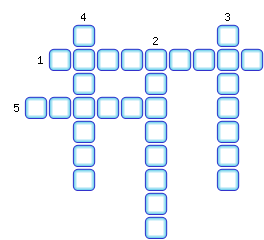 1. Учёный давший название науке география.2. Что означает слово «география»?3. «Отец географии».4. В какие века география собирала сведения о вновь открытых землях.5. Они стоят перед наукой о ЗемлеКроссворд «Путешествия и географические открытия»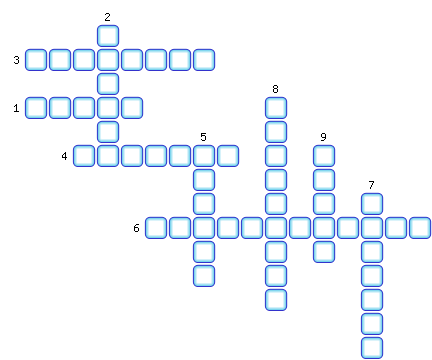 1. В какое государство совершил путешествие Марко Поло?2. Он создал самый первый глобус.3. Мореплаватель совершивший первое кругосветное путешествие.4. Открытие какого континента произошло в 1492 году.5. Имя мореплавателя 16 века.6. Первое путешествие совершённое в 1519-1522 годах.7. Кто представлял Землю в виде половины шара, опирающего на слонов?8. Он указал первым точные размеры Земли.9. Кто первым установил зависимость между географической широтой и длиной дня и ночи?Кроссворд «Земля – планета Солнечной системы»Согласно современным научным представлениям возраст Земли больше 4,5 млрд. лет. Сейчас на Земле проживает приблизительно 7 млрд человек, из них всего чуть больше 450 были за её пределами — в открытом космосе.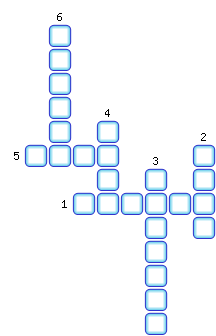 1. Чему равен период вращения Земли вокруг оси?2. Какое время года будет в Северном полушарии, если к Солнцу обращена область вокруг Южного полюса.3. Воображаемая линия, которая делит земной шар на Северное и южное полушария.4. Чему равен период вращения Земли вокруг Солнца?5. Какое время года будет в Северном полушарии, если к Солнцу обращена область вокруг Северного полюса.6. Звезда, вокруг которой вращаются планеты.Кроссворд «План местности»План местности — это изображение местности на чертеже в выбранном масштабе с помощью условных знаков. На план наносятся все объекты и детали местности в заданном масштабе. В отличие от карты на плане изображаются небольшие участки земной поверхности, в то время как на картах изображены гораздо большие территории и в более мелком масштабе.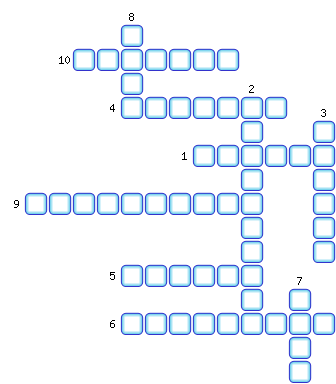 1. Огород как географический объект.2. Линии, соединяющие точки с одинаковой высотой.3. Совокупность неровностей земной поверхности.4. Брусок длиной 1 метр с прикреплённой к его концу поперечной планкой.5. Повышение одной точки земной поверхности над другой по отвесной линии.6. Как обозначают границы угодий?7. Незакрашенные участки на плане.8. Изображение на плоскости небольшого участка земной поверхности в уменьшенном виде с помощью условных знаков.9. Они на плане показывают направление понижения местности.10. Цвет леса на топографическом плане.Кроссворд «Географическая карта»Географическая карта — это построенное в картографической проекции, уменьшенное изображение поверхности Земли, показывающее расположенные на ней объекты в определенной системе условных знаков.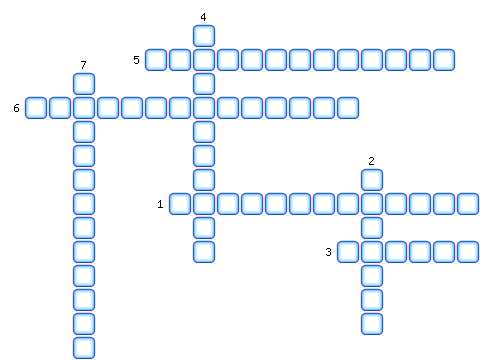 1. Карта, показывающая отрасли хозяйства.2. Список всех условных знаков с их расшифровкой.3. Какие географические объекты показывают на физических картах?4. Карта, показывающая рельеф различных территорий.5. Карта, показывающая типы климата, климатические области.6. Карта, на которой показано уменьшенное изображение поверхности Земли или её частей на плоскости, выполненное при помощи условных знаков.7. Карта, показывающая страны мира и их столицы.Кроссворд «Географическая широта и долгота»Длины всех меридианов на глобусе равны 20 003,93 км.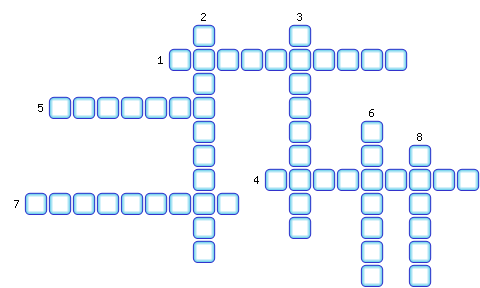 1. Что означает слово «меридиан»?2. Географическая широта и долгота.3. Линии одинаковой долготы.4. Поперечные линии, проведённые параллельно экватору.5. Делит Землю на Северное и Южное полушария.6. Расстояние от начального меридиана до какой-либо точки на поверхности Земли, выраженное в градусах.7. Сеть, образованная пересечением параллелей и меридианов.8. Половина окружности, соединяющая Северный и Южный полюса.Кроссворд «Земля и её строение»Земля, в отличие от газовых гигантов (Юпитер), имеет твёрдую поверхность. Это крупнейшая из четырёх планет земной группы в солнечной системе, по размеру, массе, плотности, поверхностной гравитации. Земля имеет сильнейшее магнитное поле.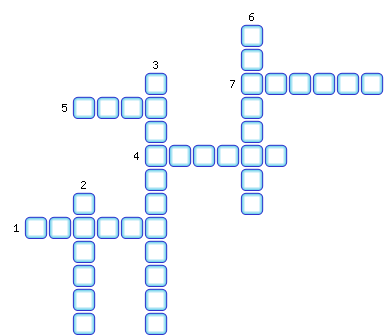 1. Расстояние от центра Земли до экватора [...], чем расстояние до полюса.2. Модель земного шара.3. Снимки, которые являются наиболее достоверными о шарообразности Земли.4. Кто составляет 5/6 объёма Земли?5. Часть земного шара, имеющая наиболее высокую температуру.6. Она достигает глубины 15 километров.7. Где расположен на глобусе Северный полюс?Кроссворд «Горные породы и минералы»Самый распространенный минерал на нашей планете — это кварц. Этот минерал является двуокисью кремния и его кристаллы настолько тверды, что царапают стекло.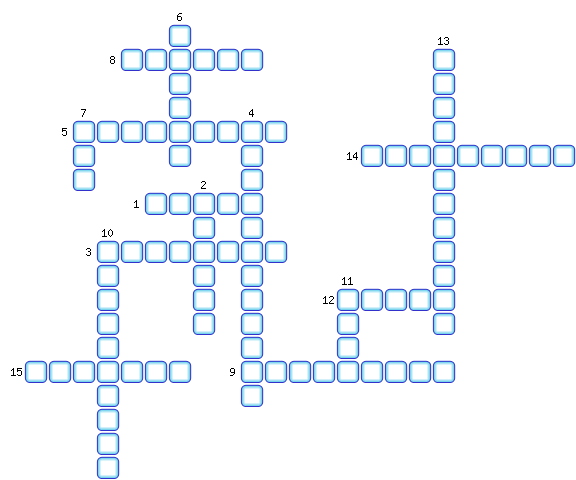 1. Расплавленная горная порода.2. Глубинная магматическая горная порода.3. Осадочная горная порода.4. Осадочные породы, возникшие в результате деятельности живых организмов.5. Горная порода состоит из [...]6. Глубинная магматическая порода.7. Органическая горная порода.8. Метаморфическая горная порода.9. Обломочная осадочная порода.10. Температура в земной коре с глубиной [...]11. Химическая осадочная порода12. Обломочная осадочная порода.13. Какая земная кора имеет толщину от 3-7 километров.14. Состав материковой земной коры.15. Магматическая горная порода.Кроссворд «Равнины суши»Равнины занимают 64% суши.Амазонская низменность — крупнейшая равнина мира, её площадь составляет более 5 млн. км2.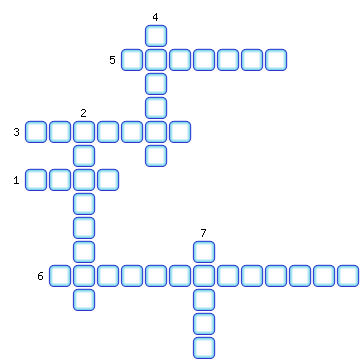 1. Выпуклое поднятие рельефа высотой более 200 метров.2. Отвал пустой породы.3. Причудливая форма рельефа, образуемая в результате деятельности ветра из более твёрдых горных пород.4. Яма, образуемая при открытой добыче полезных ископаемых.5. Обширный участок земной поверхности с ровной или слабоволнистой поверхностью.6. Равнина с абсолютной высотой от 200 до 500 метров.7. Сила природы, формирующая дюны и барханы.Кроссворд «Рельеф дна Мирового океана»Глубоководные желоба имеют глубину более 7 км., особенно их много в Тихом океане. Здесь находится самый глубокий желоб — Марианский — глубиной 11 км.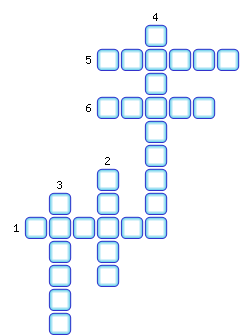 1. Острова образованные кораллами.2. Глубоководное, длинное и узкое понижение дна океана глубиной свыше 6000 метров.3. Дно океана в прибрежной зоне.4. Равнины ложа океана.5. Прибор, используемый для измерения глубин океана.6. Он соединяет материковую отмель и ложе океана.Кроссворд «Реки и озёра»Самую большую площадью бассейна в мире имеет река Амазонка. Она так же считается самой длинной рекой в мире (6992 км.)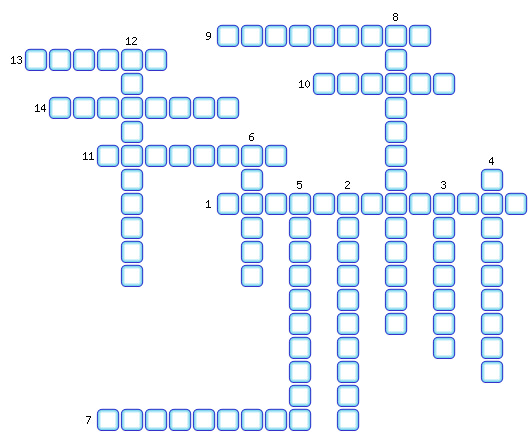 1. Озеро, образованное в кратере вулкана.2. Водопад в Африке на реке Замбези.3. Участок речной поймы, превращённый в озеро.4. Ежегодный продолжительный подъём уровня реки.5. Самое большое озеро на Земле.6. Самый высокий в мире водопад.7. Озеро, образованное путём перегораживания русла реки горным обвалом.8. Озеро, образованное опусканием участков земной коры по разломам.9. Отличительная особенность воды Мёртвого моря.10. Самое глубокое озеро на Земле.11. Водопад в Северной Америке на реке, вытекающей из озера Эри.12. Озеро, образованное в углублении котловины древним ледником.13. Водопад в Южной Америке.14. Преобладающий тип питания у горных рек.Кроссворд «Части Мирового океана»Если взять всю воду океана (1,34 млрд. км3) и сделать из неё шар, то получится планета диаметром около 1400 км.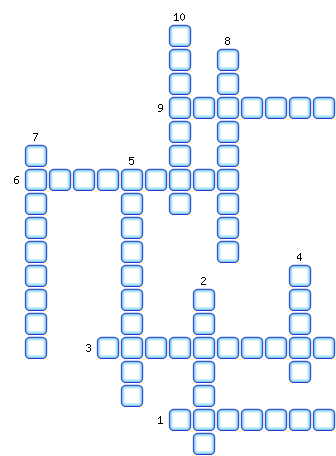 1. Огромный участок суши, окружённый со всех сторон водой.2. Вкус океанической воды.3. Самый большой остров на Земле.4. Самый большой океан Земли.5. Участки материков или островов, далеко вдающиеся в океан.6. Группа островов, лежащих недалеко друг от друга.7. Что происходит с океанической водой при температуре минус 2 градуса?8. Окраинное море.9. Океан — основная часть гидросферы10. Солёность выражается.Кроссворд «Климат»Самая высокая температура воздуха на Земле была зарегистрирована 13 сентября 1922 года в Африке (Альазизайа, Ливийская пустыня) — +58°С.Самая низкая — в Антарктиде (Станция Восток) 21 июля 1983 года температура опустилась до отметки -89,6°С.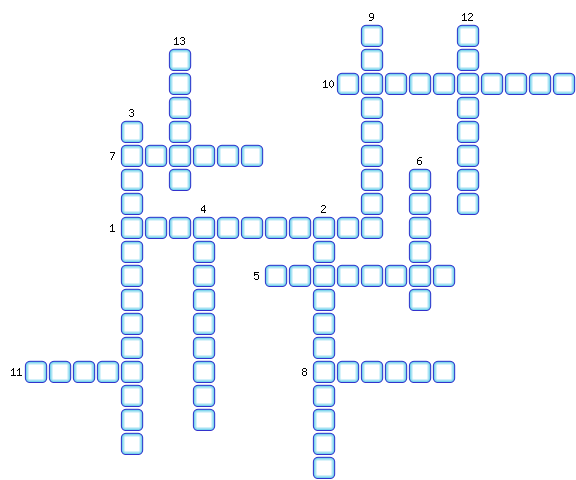 1. Пояс, где самый большой угол падения солнечных лучей на земную поверхность.2. Город с наименьшей годовой амплитудой температур.3. В каких широтах Земли практически нет различий между погодой и климатом.4. Что такое полярный круг?5. Какая облачность преобладает при оттепелях в Москве в январе.6. Тип погоды в Москве в июле.7. Многолетний режим погоды, характерный для данной местности.8. Что означает слово «клима», от которого произошёл термин «климат»?9. Пояс находящийся между тропиком и полярным кругом.10. Преобладающая облачность при жаркой погоде в Москве в июле.11. Какие осадки преобладают при прохладной погоде в Москве в июле.12. Пояс получающий меньше всего тепла.13. Параллель, на которой в день летнего солнцестояния полуденное солнце бывает в зените.Кроссворд «Атмосфера»Атмосфера Земли рассеивает синие длины волн солнечного света лучше других, поэтому если смотреть из космоса, то вокруг нашей планеты имеется голубое сияние, а если смотреть с Земли, то видно голубое небо.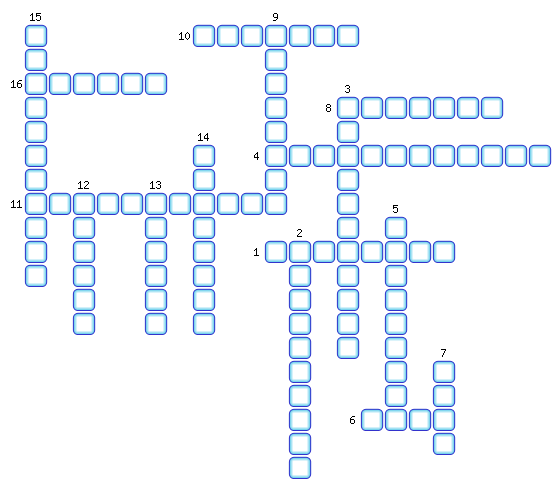 1. С его помощью измеряют атмосферное давление.2. Влажность воздуха, когда количество водяного пара в граммах в 1 куб. м. воздуха.3. Город, который расположен в зоне действия муссонов.4. Воздух, содержащий водяного пара меньше, чем может.5. Часть ветряного двигателя.6. Ветер, меняющий своё направление два раза в течение суток.7. График, на котором показано направление ветров, господствующих в данной местности.8. Ярус перисто-кучевых облаков.9. Что измеряется в мм.рт.столба?10. Ярус высококучевых облаков.11. Сила, с которой воздух давит на земную поверхность.12. Ветер, меняющий своё направление два раза в течение года.13. Прибор, с помощью которого определяют направление ветра.14. Облака верхнего яруса.15. Что происходит с водяным паром при охлаждении насыщенного воздуха?16. Ярус кучево-дождевых облаков.Кроссворд «Биосфера»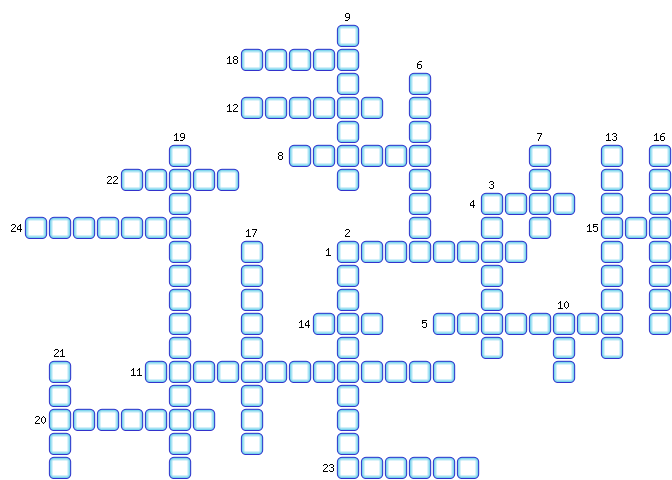 1. Микроскопические водоросли, мелкие рачки, медузы.2. Растение.3. Животное влажного экваториального леса.4. Животное тайги.5. Грибы.6. Название происходит от греческого слова «блуждающий»7. Животное тайги.8. Свободно плавающие рыбы.9. Животное.10. Животное.11. У этих рыб есть «фонарь» на голове.12. Водоросли, актинии, морские звёзды, кораллы.13. Животное пустыни.14. Растение.15. Это животное в 25 раз тяжелее слона.16. Первые организмы появившиеся на Земле.17. Основной источник кислорода в океанических водах.18. Животное пустыни.19. Зона, где осадки выпадают равномерно в течение года.20. Животное тундры21. На этом участке морского дна растут подводные луга из водорослей.22. Гриб.23. Этот орган не нужен растениям, обитающим в водной среде.24. Природная зона, наиболее изменённая человеком.Кроссворд «Численность населения Земли»В Калининграде в ночь на понедельник, 31 октября, родился семимиллиардный житель Земли.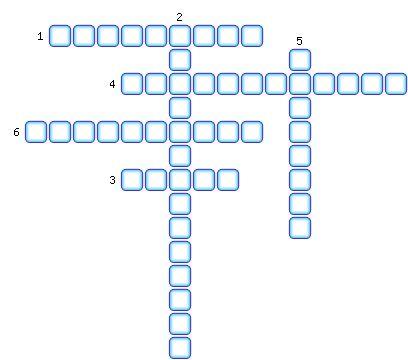 1. Переселение из одной страны в другую по экономическим, политическим, личным обстоятельствам.2. Народ относящийся к негроидной расе.3. Народ относящийся к европеоидная расе.4. К какой расе относятся народы Северной Африки и Индии?5. Перемещение людей из одного региона (страны, мира) в другой, в ряде случаев большими группами и на большие расстояния.6. Переезд в регион на постоянное или временное жительство граждан из другого региона.Кроссворд «Человек — часть биосферы»Ноосфера — сфера взаимодействия общества и природы, в границах которой разумная человеческая деятельность становится определяющим фактором развития.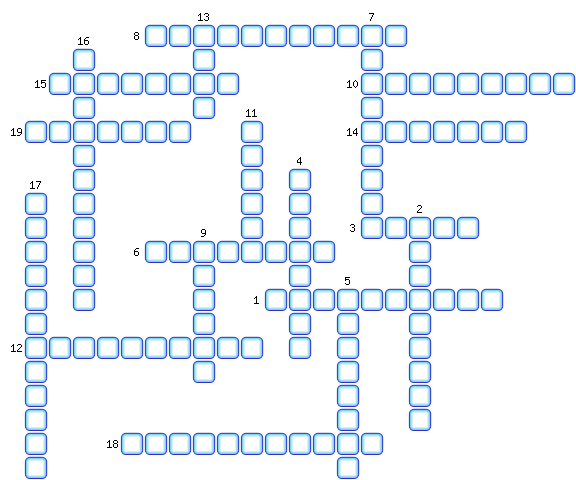 1. Учёный предложивший понятие «ноосфера»?2. Смена высотных поясов в горах.3. Один из показателей, от изменения которого зависит широтная зональность.4. Оболочка жизни.5. Оболочка разума.6. Порт России, находящийся под влиянием Северо-Атлантического течения.7. Сфера, занимающаяся перевозкой грузов и населения.8. Количество людей, проживающих на данной территории.9. Совокупность неровностей поверхности.10. Воздушная оболочка.11. Природная зона, расположенная в приполярных частях Земли.12. Водная оболочка.13. Место, где жители занимаются обработкой земли, животноводством.14. Природная зона, сменяющая экваториальные и тропические леса.15. Сфера, включающая в себя магазины, рынки, супермаркеты.16. Смена природных зон на суше.17. Климат на Памире.18. Часть атмосферы, до которой поднимаются бактерии.19. Пустыня в Южной Америке.Кроссворд «Австралия: географическое положение»Австралия простирается с запада на восток почти на 4000 километров, а с севера на юг — ~3860 км.Длина береговой линии составляет 59 736 км. (материковой части — 35 877 км., островной — 23 859 км.)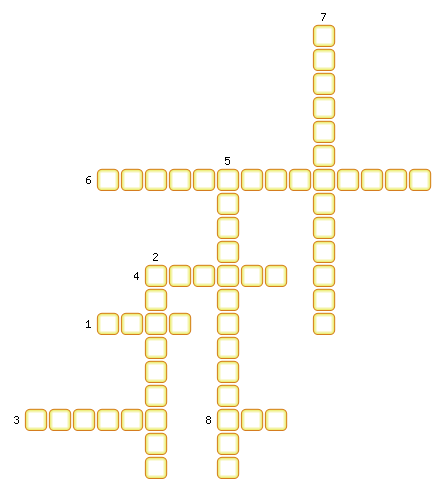 1. Мыс, крайняя северная точка Австралии.2. Риф, расположенный вдоль восточных берегов Австралии.3. Имя путешественника и исследователя, деятельность которого связана с Австралией.4. Мыс, на востоке являющийся крайней точкой материка.5. Залив, расположенный около южной окраины материка.6. Хребет, расположенный на крайнем востоке материка и его высота не превышает 3000 метров над уровнем моря.7. Платформа лежащая в основании материка.8. Он открыл и исследовал восточное побережье Австралии.Кроссворд «Океания»Океания — это крупнейшее в мире скопление островов, расположенных в западной и центральной частях Тихого океана. Океания обычно объединяется с Австралией в единую часть света Австралия и ОкеанияБольшинство островов Океании имеют вулканическое происхождение.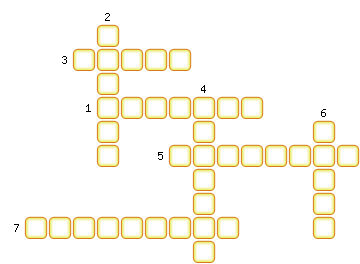 1. Крупнейший архипелаг Океании.2. Вода, способствующая росту коралловых построек.3. Океан, где расположена Океания.4. Государство, состоящее из многочисленных мелких островов.5. Остров с гейзерами.6. Крупнейший архипелаг Океании.7. Эти острова являются частью США.Кроссворд «Южная Америка»Южная Америка занимает четвертое место среди континентов по площади (17,8 млн. км.2) и населению (385 742 554 человек).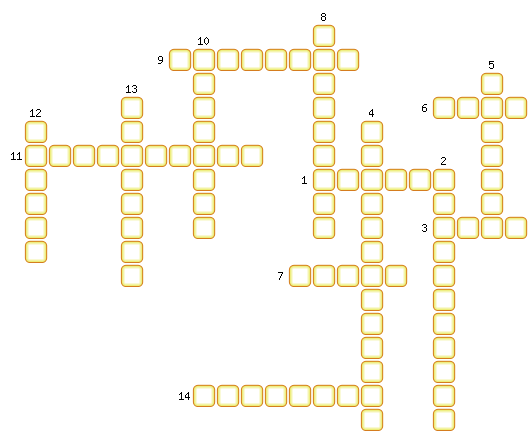 1. Первый европеец, достигший берегов Южной Америки.2. Плоскогорье в Южной Америке, которое было исследовано русскими учёными Г.И.Лангсдорфом и Н.Г. Рубцовым.3. Регион, исследуемый немецким географом А.Гумбольдтом.4. Океан, омывающий территорию Южной Америки.5. Крайняя южная точка (мыс) Южной Америки.6. Географический объект (мыс), расположенный на территории Южной Америки.7. Океан, омывающий территорию Южной Америки с запада.8. Географический объект (перешеек), расположенный на территории Южной Америки.9. Географический объект (Земля), расположенный на территории Южной Америки.10. Мыс, определяющий крайнюю северную точку Южной Америки.11. Материк, расположенный в непосредственной близости от Южной Америки.12. Географический объект (море), расположенный на территории Южной Америки.13. Мыс, определяющий крайнюю западную точку Южной Америки.14. Первый европеец, описавший природу Южной Америки.Кроссворд «Антарктида»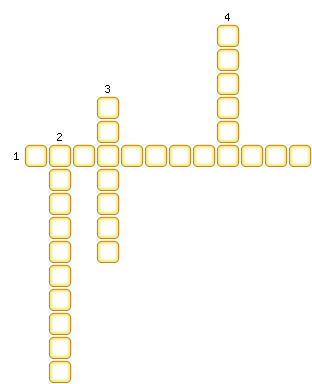 1. Зона складчатости в Антарктиде.2. Она полностью лежит за Южным полярным кругом.3. Типичное животное Антарктиды.4. Вулкан, расположенный на Антарктическом полуострове.Кроссворд «Страны Южной Америки»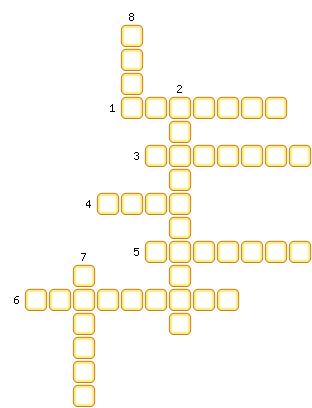 1. Одна из двух стран, активно принимавшая участие в колонизации Южной Америки.2. Страна, принимавшая участие в колонизации Южной Америки.3. Страна Южной Америки.4. Страна, занимающая ведущее место в мире по добыче рыбы.5. Столица Венесуэлы.6. Страна, расположенная в Южной Америке.7. Водопад, на притоке Параны.8. Страна Южной Америке.Кроссворд «Северная Америка: географическое положение и рельеф»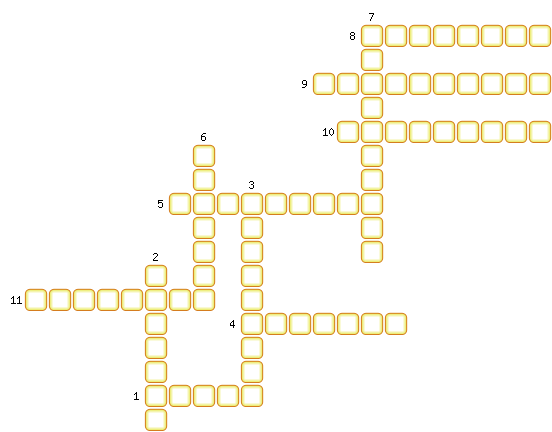 1. Океан, чьи воды омывают Северную Америку на западе.2. Мыс, являющийся крайней точкой на западе Северной Америки.3. Океан, омывающий Северную Америку на севере.4. Они открыли южные территории материка.5. Молодые горы Северной Америки.6. Они открыли северные территории материка.7. Горы, богатые полезными ископаемыми как осадочного, так и магматического происхождения.8. Уголь добываемый в Аппалачах.9. Крупнейшие формы рельефа Северной Америки.10. Река, вдоль которой располагается Миссисипская низменность.11. Крупнейшие формы рельефа Северной Америки.Кроссворд «Евразия. Географическое положение»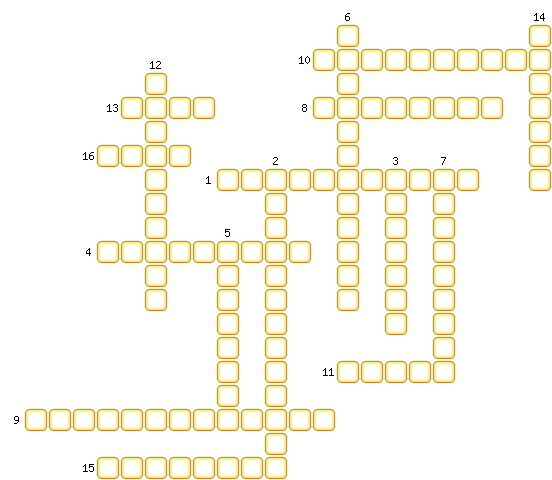 1. Залив, воды которого омывают Евразию с юга.2. Острова, расположенные к северу от Евразии.3. Остров, расположенный к югу от Евразии.4. Море, воды которого омывают Евразию с севера.5. Море, омывающее Евразию с запада.6. Учёный, чьи географические исследования проходили преимущественно в Центральной Азии.7. Океан, омывающий Евразию с юга.8. Мыс, являющийся крайней точкой Евразии на севере.9. Океан, омывающий Евразию с запада.10. Море, омывающее Евразию с юга.11. Океан, омывающий Евразию с востока.12. Залив, омывающий Евразию с запада.13. Мыс, являющийся крайней точкой Евразии на юге.14. Мыс, являющийся крайней точкой Евразии на востоке.15. Море, воды которого омывают Евразию с востока.16. Мыс, являющийся крайней точкой Евразии на западе.Кроссворд «Страны Азии. Китай»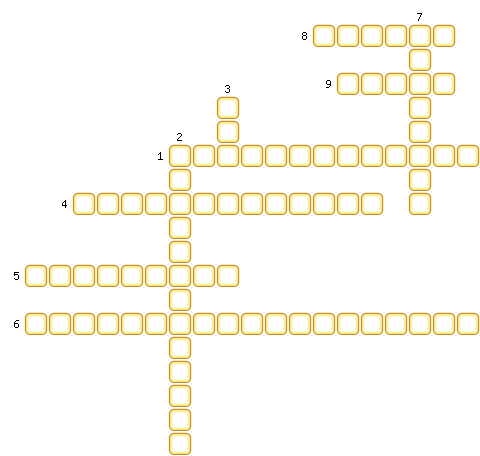 1. Низменность, расположенная в Юго-Западной Азии.2. Нагорье, расположенное в Юго-Западной Азии.3. Сельскохозяйственная культура, производящаяся в Китае в больших количествах.4. Преобладающая религия народов Юго-Западной Азии.5. Страна расположенная на многочисленных островах.6. Основная черта населения стран Юго-Восточной Азии.7. Нагорье, расположенное в Юго-Западной Азии.8. Страна, одна из лидеров мировой экономики.9. Ведущая мировая держава по уровню развития промышленности и сельского хозяйства.Кроссворд «Страны Азии. Китай»1. Низменность, расположенная в Юго-Западной Азии.2. Нагорье, расположенное в Юго-Западной Азии.3. Сельскохозяйственная культура, производящаяся в Китае в больших количествах.4. Преобладающая религия народов Юго-Западной Азии.5. Страна расположенная на многочисленных островах.6. Основная черта населения стран Юго-Восточной Азии.7. Нагорье, расположенное в Юго-Западной Азии.8. Страна, одна из лидеров мировой экономики.9. Ведущая мировая держава по уровню развития промышленности и сельского хозяйства.Географический кроссворд 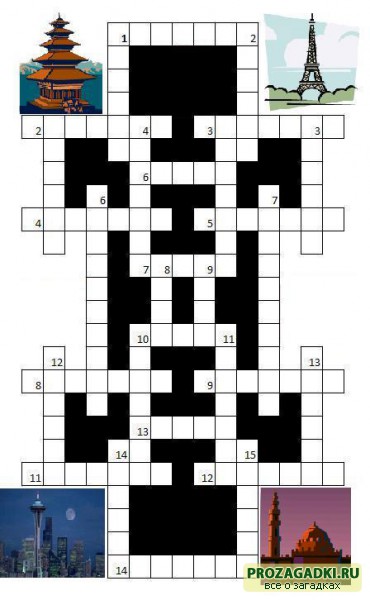 Задания к кроссворду:
По горизонтали:

1. Лазурный берег.
2. Страна – экспортер бананов.
3. Столица страны злотых.
4. «Ароматная бухта» Поднебесной.
5. Горная система страны гурманов и страны корриды.
6. Город политических каторжан на реке Лена.
7. Город воды страны восходящего солнца.
8. «Второй Багдад» арабского мира.
9. Город музеев И.С. Баха, Р.Вагнера, М. Лютера.
10. Страна кедра.
11. Столицы страны утренней свежести(ее северной части).
12. Высочайшая горная система земного шара.
13. Исторический город князей Острожских.
14. Карликовая страна западной Европы.

По вертикали:

1. Страна влажных вечнозеленых лесов.
2. Река, разоряющая сибирское море.
3. Центр мятежей во время Французской революции.
4. Место замка Золушки «Диснейуорлд».
5. Макушка Земли.
6. Транспортный узел штата Нью-Йорк.
7. Полуостров страны музеев под открытым небом.
8. Летняя столица страны березового ситца.
9. Остров свободы.
10.Место проведения Крымской конференции.
11. Столица страны бегунов черного континента.
12. Глава таких государств, как: туманного Альбиона, страны викингов и фьордов.
13.Страна кленового листа.
14. Колония (в прошлом) родины футбола.
15. Остров – родина регги.

Ответы:

По горизонтали:

1. Лазурный берег.(Ривьера)
2. Страна – экспортер бананов. (Эквадор)
3. Столица страны злотых. (Варшава)
4. «Ароматная бухта» Поднебесной. (Гонконг)
5. Горная система страны гурманов и страны корриды. (Пиренеи)
6. Город политических каторжан на реке Лена. (Ленск)
7. Город воды страны восходящего солнца. (Осака)
8. «Второй Багдад» арабского мира. (Кордова)
9. Город музеев И.С. Баха, Р.Вагнера, М. Лютера. (Эйзенах)
10. Страна кедра. (Ливан)
11. Столицы страны утренней свежести (ее северной части). (Пхеньян)
12. Высочайшая горная система земного шара. (Гималаи)
13. Исторический город князей Острожских. (Дубно)
14. Карликовая страна западной Европы. (Андорра)
По вертикали:
1. Страна влажных вечнозеленых лесов. (Руанда)
2. Река, разоряющая сибирское море. (Ангара)
3. Центр мятежей во время Французской революции. (Вандея)
4. Место замка Золушки «Диснейуорлд». (Орландо)
5. Макушка Земли. (Арктика)
6. Транспортный узел штата Нью-Йорк. (Скенектади)
7. Полуостров страны музеев под открытым небом. (Пелопоннес)
8. Летняя столица страны березового ситца. (Сочи)
9. Остров свободы. (Куба)
10.Место проведения Крымской конференции. (Ливадия)
11. Столица страны бегунов черного континента. (Найроби)
12. Глава таких государств: туманноый Альбион, страна викингов и фьордов. (монарх)
13.Страна кленового листа. (Канада)
14. Колония (в прошлом) родины футбола. (Мьянма)
15. Остров – родина регги. (Ямайка)Кроссворд по географииСтраны Африки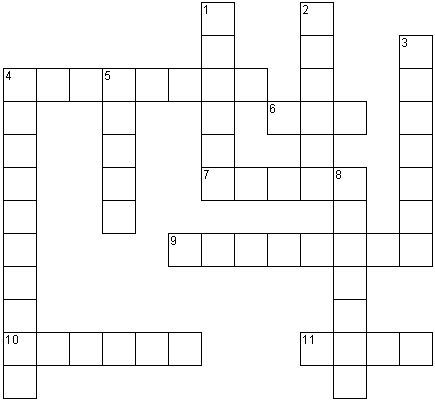 1.       Страна расположена на северо-востоке Африки. Имеет много исторических достопримечательностей. Среди них знаменитые пирамиды в Гизе, Сфинкс.2.       Страна на северо-востоке Африки. В последние годы участились случаи нападения пиратов из этой страны на суда, проходящие вдоль её берегов.3.       Страна, находящаяся на северо-востоке Африки. Является самым высокогорным государством Африки.4.       По горизонтали. Страна юго-востока Африки. С запада на восток страну пересекают реки Замбези и Лимпопо. По вертикали. Страна, расположенная на одноименном острове в Индийском океане. В стране существует множество эндемиков, например «дерево путешественников», гигантская птица – эпиорнис.5.       Страна расположена на берегу Средиземного моря севера Африки. Уступает по площади лишь Судану. Большую часть территории страны занимает Сахара.6.       Страна, расположенная на южной оконечности материка. Её омывают два океана – Атлантический и Индийский.7.       Североафриканская страна. Известна знаменитым городом – Карфагеном.8.       Страна западной Африки. Мыс Альмади, находящийся в этой стране является самой западной оконечностью Африки. Столица – Дакар является конечной точкой знаменитого ралли Париж – Дакар.9.       Большая страна на востоке Африки. Ее территория является водоразделом для крупнейших африканских рек Нила, Замбези и Конго.10.   Крупное государство юго – западной части континента.11.   Старое название страны, которая сейчас называется Конго. Расположена в центре материка, имеет выход в Атлантический океан.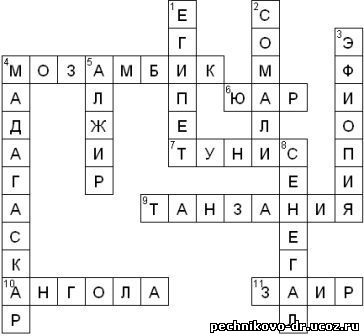 "7 чудес света""Австралія и Південна Америка (укр.)""Австралия""Америка""Азия""Антарктида""Африка""Бразилия"Великобритания""География, как наука"Гидросфера""Города США""Города миллионеры"Горы"Европа""Европа, столицы"Животные и растения""Известные первооткрыватели""Карпати (укр.)""Карпати»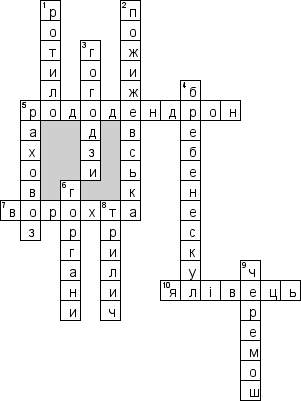 "Китай""Картография""Литосфера""Лондон""Материки и океаны""Моря и океаны""Оболочки Земли""Океаны"Официальные языки стран""Полезные ископаемые""Размещение и расселение населения""Рельеф""Свободные экономические зоны""Северная Америка""Северная и Южная Америка""Сингапур""Соединенные Штаты Америки (США)"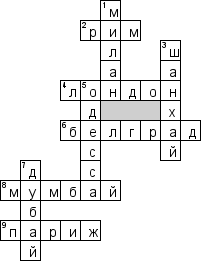 «Известные первооткрыватели»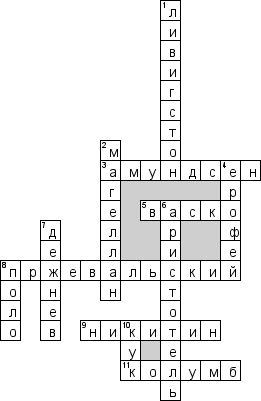 "Современная политическая карта мира"